Publicado en Málaga el 21/09/2021 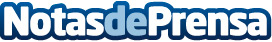 Juncos Servicios Integrales: Cerrajeros en Málaga las 24 horasPoder contar con una cerrajería bien preparada es muy importante en multitud de ocasionesDatos de contacto:Nacho Gracia625259874Nota de prensa publicada en: https://www.notasdeprensa.es/juncos-servicios-integrales-cerrajeros-en Categorias: Bricolaje Andalucia http://www.notasdeprensa.es